                                                     ATTIVITA’ SVOLTA  A.S. 2022/23Nome e cognome del/della docente: Anna IannacconeDisciplina insegnata:  Lingua Inglese       Libro/i di testo in uso: Beauty Insider English for wellness and make up  - Editrice San Marco       Classe e Sezione : 1O       Indirizzo di studio: Operatore del BenesserePercorso 1 Unit 1CompetenzeUtilizzare semplici strategie per reperire informazioni e comprendere in modo globale testi orali e scritti su argomenti noti inerenti alla sfera personale e socialePartecipare e interagire in brevi conversazioni di interesse quotidiano e personale Utilizzare in modo adeguato le strutture morfosintattiche, il repertorio lessicale e le espressioni di base acquisite per descrivere semplici esperienze personali e familiariRiflettere sull’aspetto  fonologico della lingua, sulle funzioni e registri linguisticiUtilizzare le conoscenze e abilità acquisite nella lingua straniera per sviluppare una certa forma di autonomia nello studioCogliere l’aspetto sociale interculturale della lingua ingleseConoscenzeGrammarThe English Alphabet, I Pronomi personali soggetto, Il Present simple del verbo essereThere is / are, Usi idiomatici di “to be”Funzioni comunicativeDiscover how to describe the main reception proceduresAree lessicali Let’ s learn  how  to present a Beauty CentrePercorso 2Unit2ConoscenzeGrammarGli articoli, Il plurale dei sostantivi, Invariable nouns, Gli aggettivi qualificativi, Gli aggettivi e i pronomi dimostrativiFunzioni comunicativeDescribing people and objectsAree lessicaliDiscover the basic equipment in a beauty centre and how to make your salon  well-organizedPercorso 3Unit3ConoscenzeGrammarIl present simple del verbo avere ( to have), I pronomi personali complementoGli aggettivi e i pronomi possessivi, Il genitivo sassoneFunzioni comunicativeAcquire  skills in expressing  possessions and describing  your  family  membersAree lessicaliHave an overview of the main traits of a good beauty therapist and his/her taskPercorso 4Unit 4ConoscenzeGrammar La data, L’ora, Gli avverbi di frequenza, Le preposizioni di tempoFunzioni comunicativeAcquire skills in scheduling appointments both at the reception desk and on the phonePercorso 5Unit 5GrammarIl present simple.( forma affermativa, interrogativa e negativa).Libro da leggere durante le vacanze estive.Jane Elizabeth Cammack  “The Extraordinary Miss Sunshine “ Casa editrice Black CatSOGLIA MINIMA DI ACCETTABILITA’ IN  TERMINI DI CONOSCENZE, ABILITÀ E COMPETENZE  - CLASSE PRIMAConoscere a livello A2+ le strutture morfosintattiche della linguaConoscere il lessico di uso più frequente e quotidiano  (A2+)Comprendere una varietà di brevi messaggi di carattere generale prodotti a velocità ridotta cogliendone gli elementi fondamentali (A2+)Saper tenere semplici conversazioni( descrizioni di persone o luoghi, dialoghi, informazioni su situazioni di vita quotidiana, brevi racconti di fatti (A2+)Comprendere brevi testi scritti :lettere, e-mail, descrizioni di luoghi e persone (A2+)Produrre semplici testi scritti guidati (A2+)Produrre i suoni tipici della lingua stranieraPisa 06/06/2023                                                                                             La docente                                                                                                            Prof.ssa Anna Iannaccone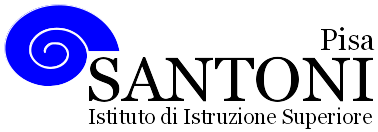 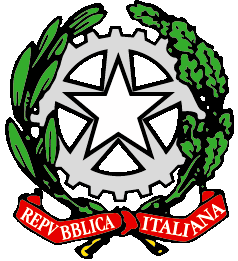 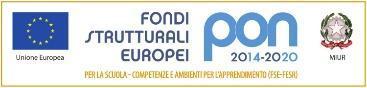 agraria agroalimentare agroindustria | chimica, materiali e biotecnologie | costruzioni, ambiente e territorio | sistema moda | servizi per la sanità e l'assistenza sociale | corso operatore del benessere | agenzia formativa Regione Toscana  IS0059 – ISO9001agraria agroalimentare agroindustria | chimica, materiali e biotecnologie | costruzioni, ambiente e territorio | sistema moda | servizi per la sanità e l'assistenza sociale | corso operatore del benessere | agenzia formativa Regione Toscana  IS0059 – ISO9001agraria agroalimentare agroindustria | chimica, materiali e biotecnologie | costruzioni, ambiente e territorio | sistema moda | servizi per la sanità e l'assistenza sociale | corso operatore del benessere | agenzia formativa Regione Toscana  IS0059 – ISO9001www.e-santoni.edu.ite-mail: piis003007@istruzione.itPEC: piis003007@pec.istruzione.it